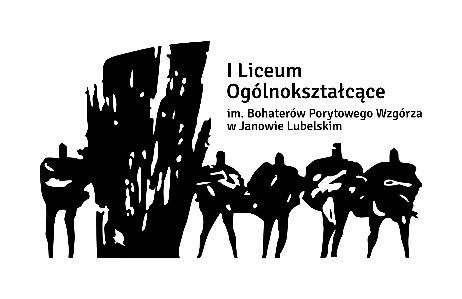 X BIEG PARTYZANTÓWORGANIZOWANY PRZEZ LICEUM OGÓLNOKSZTAŁCĄCEIM. BOHATERÓW PORYTOWEGO WZGÓRZA9 CZERWCA 2022DYSTANS 12 KMKARTA ZGŁOSZENIA DLA UCZNIA NAZWISKO :………………….…………………………………………….............................IMIĘ:…………………………………………………………………………............................KLASA: ………………………………………………………………………………………...DATA  URODZENIA………………………………………………………………………….ADRES ZAMIESZKANIA:…………………………………………………………………NR TELEFONU UCZNIA …………………………………………………………………NR TELEFONU RODZICÓW ……………………………………………………………OŚWIADCZENIE1.  Wyrażam zgodę na udział mojego dziecka w X Biegu Partyzantów. Zapoznałem/łam się 
z regulaminem biegu i w pełni go akceptuję. Moje dziecko nie ma żadnych przeciwwskazań zdrowotnych do uczestniczenia w biegu. Data i czytelne podpisy  ……………………………..			           	………………………………….            podpis ucznia					podpisy rodziców / opiekunów ucznia………………………………                                                                                                                                    Miejscowość, dataKLAUZULA ZGODY UCZESTNIKA 	przetwarzanie danych osobowych ucznia w związku z organizacją X BIEGU PARTYZANTÓWOświadczam, że:Jestem rodzicem/ opiekunem prawnym ucznia*………………………………………………………………                                                                                              ( imię i nazwisko ucznia)*WYRAŻAM ZGODĘ na przetwarzanie danych osobowych dziecka zawartych w karcie zgłoszenia w celu przeprowadzenia X Biegu Partyzantów*WYRAŻAM ZGODĘ na rozpowszechnianie wizerunku dziecka wraz z podaniem danych osobowych w zakresie: imię, nazwisko, miejsce nauki na  stronie internetowej I LO im. Bohaterów Porytowego Wzgórza w Janowie Lubelskim.*WYRAŻAM ZGODĘ na rozpowszechnianie wizerunku dziecka wraz z podaniem danych osobowych w zakresie: imię, nazwisko, miejsce nauki na  portalu społecznościowym Facebook  I LO im. Bohaterów Porytowego Wzgórza w Janowie Lubelskim.*WYRAŻAM ZGODĘ na rozpowszechnianie wizerunku dziecka wraz z podaniem danych osobowych w zakresie: imię, nazwisko, miejsce nauki w prasie lokalnej: Gazeta Janowska, Panorama Powiatu Janowskiego.…………………………………….                  				                  Podpis rodzica/ opiekuna prawnego* Zaznaczyć właściwe.